   台北市不動產仲介經紀商業同業公會 函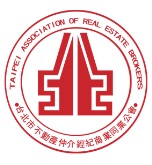                                                 公會地址：110台北市信義區基隆路1段111號8F-1                                                公會網址：http://www.taipeihouse.org.tw/                                                電子郵址：taipei.house@msa.hinet.net                                                聯絡電話：2766-0022傳真：2760-2255         受文者：各會員公司 發文日期：中華民國108年8月8日發文字號：北市房仲雄字第108099號速別：普通件密等及解密條件或保密期限：附件： 主旨：臺北市大安地政事務所來函有關本市捷運東區地下街市政服務站自108年9月1日正式撤除，請 查照。說明：依據臺北市大安地政事務所108年8月1日北市大地籍字第10870115971號函轉臺北市政府108年5月9日府授財菸字第1083022873號函轉臺北市大安區公所108年7月30日北市安社字第1086021781號函辦理。臺北市大安地政事務所函文詳如附件。正本：各會員公司副本：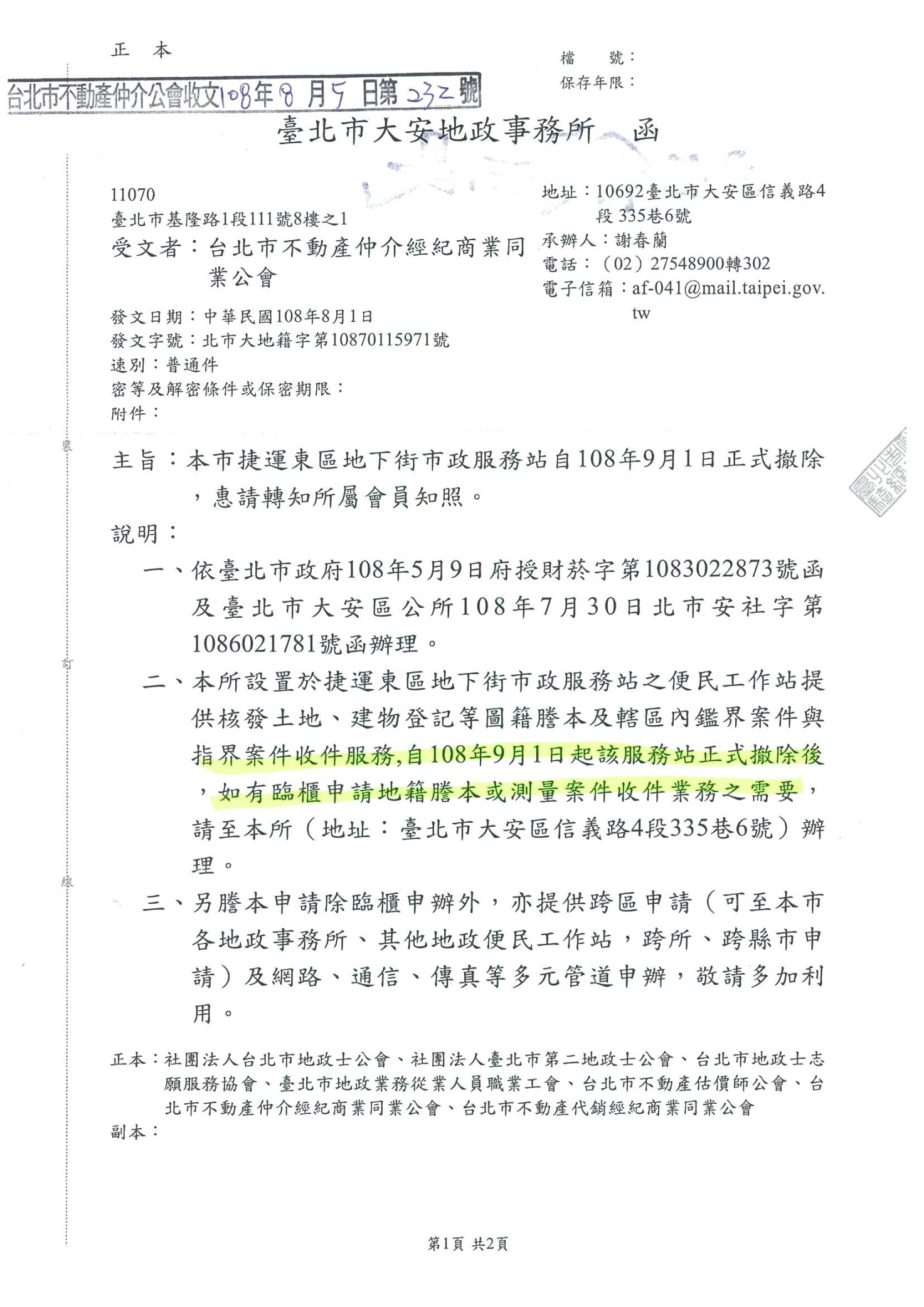 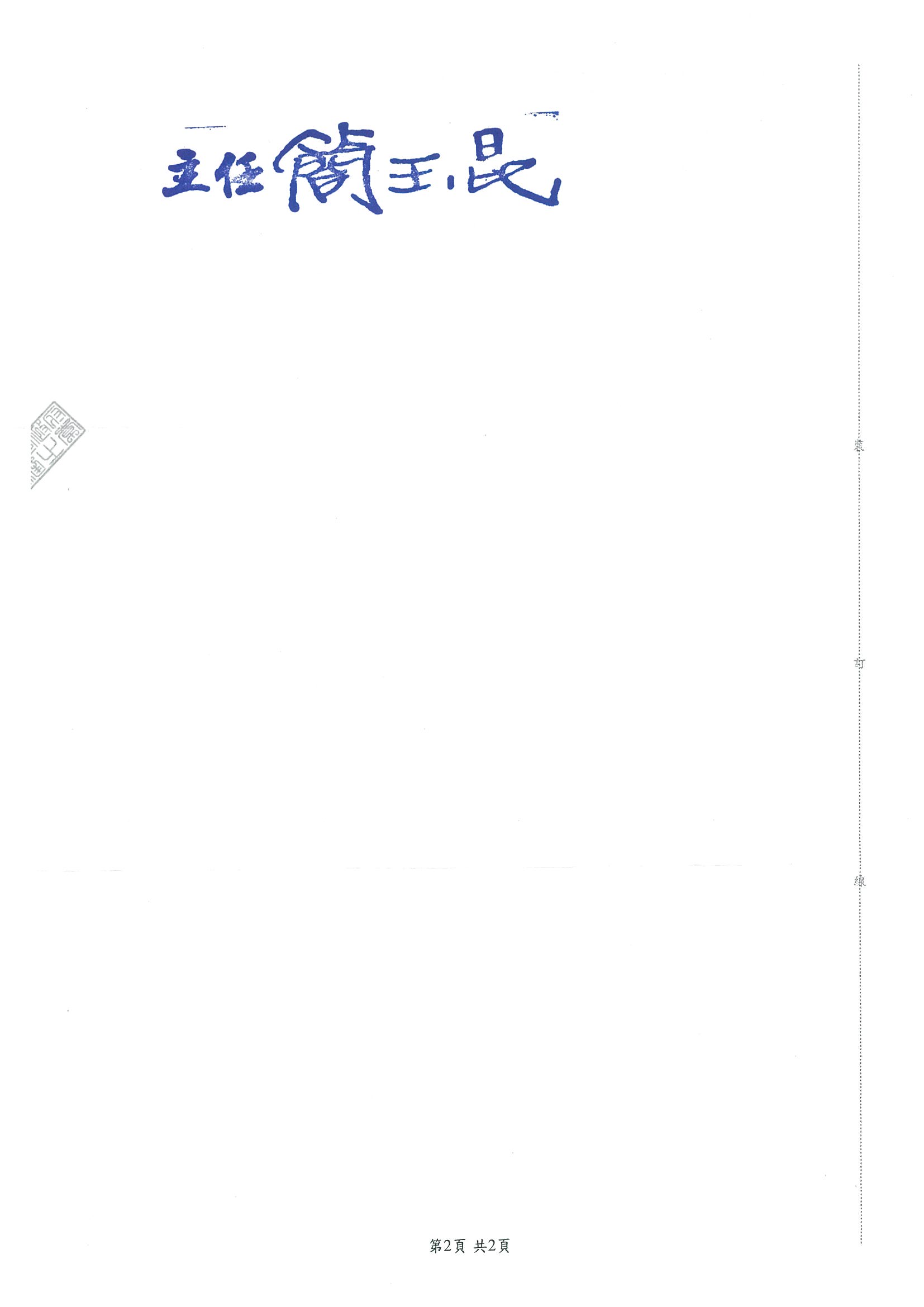 